ЛЕНИНГРАДСКИЙ ГОСУДАРСТВЕННЫЙ УНИВЕРСИТЕТ 
имени А. С. ПУШКИНА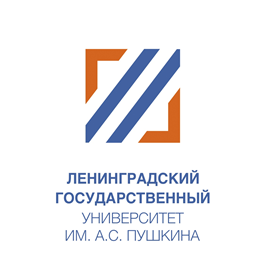 XXIV ЦАРСКОСЕЛЬСКИЕ ЧТЕНИЯ75-ЛЕТИЕ ПОБЕДЫ 
В ВЕЛИКОЙ ОТЕЧЕСТВЕННОЙ ВОЙНЕПрограмма21апреля 2020 годаСанкт-Петербург2020Распорядок работы конференции21 апреля 2020 годаМесто проведения – ZOOM (онлайн)Время проведения – начало в 12.00Регламент:доклады на пленарном заседании 		15–20 миндоклады на секционных заседаниях 		10–15 минсообщения на секционных заседаниях 	до 10 минОРГАНИЗАЦИОННЫЙ КОМИТЕТ КОНФЕРЕНЦИИПредседательЕремеев Станислав Германович, ректор ЛГУ им. А. С. Пушкина, доктор экономических наук, профессорЧлены оргкомитета:Большаков Сергей Николаевич, проректор по учебно-методической работе ЛГУ им. А. С. Пушкина, доктор политических наук, доктор экономических наук, профессорКобрина Лариса Михайловна, проректор по научной работе ЛГУ им. А. С. Пушкина, доктор педагогических наук, профессорЖуравлев Владимир Павлович, проректор по работе с органами государственной власти, муниципальными образованиями 
и общественными объединениями, кандидат юридических наук, доцентЛевашко Вадим Олегович, декан факультета истории 
и социальных наук, кандидат исторических наук, доцентВеременко Валентина Александровна, зав. кафедрой истории России, доктор исторических наук, профессор21 апреля                                                                                12.00ОТКРЫТИЕ КОНФЕРЕНЦИИПриветственное словоЕремеев Станислав Германович, ректор ЛГУ им. А.С. Пушкина, доктор экономических наук, профессорДОКЛАДЫ ПЛЕНАРНОГО ЗАСЕДАНИЯКозлов Николай Дмитриевич, доктор исторических наук, профессорВетераны об источниках Победы в Великой Отечественной войнеНикифоров Анатолий Леонидович, кандидат исторических наук, доцентРешающий вклад СССР в победу над коалицией европейских нацистских державЛевашко Вадим Олегович, кандидат исторических наук, доцент К вопросу о причинах поражения сухопутных войск Красной Армии 
в начале Великой Отечественной войныБенда Владимир Николаевич, доктор исторических наук, доцентДеятельность украинских националистических формирований 
на территории Белоруссии в военное и послевоенное времяСЕКЦИОННЫЕ ЗАСЕДАНИЯСекция 121 апреля в 14.00Проблема войны и мира в дискурсах философии и религиоведенияРуководитель Смирнов Михаил Юрьевич, доктор социологических наук, профессорДокладыСмирнов Михаил Юрьевич, доктор социологических наук, профессор, ЛГУ им. А.С. ПушкинаВойна и Победа как предмет социального ритуалаЖелателев Денис Валерьевич, кандидат психологических наук, доцент, ЛГУ им. А.С. Пушкина Установки логики мира и войны в сознании современного обществаЮрьев Михаил Самсонович, кандидат философских наук, доцент, Санкт-Петербургский союз учёныхПатриотизм и религиозный фактор в светском государствеКанышева Ольга Альбертовна, кандидат философских наук, доцент, ЛГУ им. А.С. ПушкинаПроблема войны и мира в истории философской мыслиМирошникова Елена Михайловна, доктор философских наук, профессор, ЛГУ им. А.С. ПушкинаВойна и мир. Толстой и времяВащук Руслан Игоревич, аспирант ЛГУ им. А.С. ПушкинаПроблема совместимости войны и сотериологии в трудах отцов ЦерквиПронина Татьяна Сергеевна, доктор философских наук, главный научный сотрудник, ЛГУ им. А.С. ПушкинаМногонациональность и поликультурность в современных обществах: от войны к перемириюАндреева Лариса Анатольевна, доктор философских наук, профессор РАН, главный научный сотрудник, ЛГУ им. А.С. ПушкинаФеномен насилия в зоне Сахеля (Тропическая Африка) как триггер миграцииСекция 221 апреля в 14.00Память о Великой войнеРуководитель Комиссарова Татьяна Сергеевна, доктор педагогических наук, профессорСекретарь Писаренко Сергей Васильевич, кандидат географических наук ДокладыКоршунов Михаил Юрьевич, кандидат педагогических наук, доцент кафедры естествознания и географии, ЛГУ им. А.С. ПушкинаВклад географов в победу в Великой отечественной войнеКлейменов Сергей Петрович, кандидат географических наук, доцент кафедры естествознания и географии, ЛГУ им. А.С. ПушкинаМобилизационная модель экономического развития России сквозь призму «эвакуационной волны» индустриализации 1941–42 гг.Лебедева Мария Юрьевна, кандидат биологических наук, доцент кафедры естествознания и географии, ЛГУ им. А.С. ПушкинаОсвоение минерально-сырьевой базы страны во время Великой Отечественной Войны как фактор победы и основа для послевоенной индустриализацииШкуропат Светлана Геннадьевна, кандидат культурологии, доцент кафедры социально-культурного сервиса и туризма, ЛГУ им. А.С. ПушкинаМолчанова Татьяна Васильевна, зав. историко-этнографическим музеем «Лада», ГБОУ Лицей № 40 Приморского района г. Санкт-ПетербургШкуропат Михаил Сергеевич, учащийся 11а класса, ГБОУ Лицей № 40 Приморского района г. Санкт-ПетербургБлокадная экспозиция и экскурсионная деятельность школьного музея как средство патриотического воспитания учащихсяПисаренко Сергей Васильевич –кандидат географических наук, доцент кафедры социально-культурного сервиса и туризма, ЛГУ им. А.С. ПушкинаТуристский потенциал форта Красная Горка и форта Серая ЛошадьФомин Александр Алексеевич, кандидат педагогических наук, доцент кафедры социально-культурного сервиса и туризма, ЛГУ им. А.С. ПушкинаИзучение туристского потенциала военно-исторического маршрута 
в г. Лодейное ПолеЖуков Павел Викторович, старший преподаватель кафедры социально-культурного сервиса и туризма, ЛГУ им. А.С. Пушкина, генеральный директор Центра детско-юношеского туризма "Terra Holiday"Разработка историко-кинематографического турпродукта «ЖИЗНЬ! ВОЙНА! КАМЕРА! МОТОР!»Комиссарова Татьяна Сергеевна, доктор педагогических наук, профессор, профессор кафедры социально-культурного сервиса и туризма, ЛГУ им. А.С. ПушкинаЖигунов Эдуард Аркадьевич, кандидат экономических наук, доцент кафедры социально-культурного сервиса и туризма, ЛГУ им. А.С. ПушкинаЖуков Павел Викторович, старший преподаватель кафедры социально-культурного сервиса и туризма, ЛГУ им. А.С. Пушкина, генеральный директор Центра детско-юношеского туризма "Terra Holiday"Создание туристского концепт-продукта в условиях кризиса туристской индустрииХарлампиева Алла Сергеевна, кандидат экономических наук, доцент кафедры социально-культурного сервиса и туризма, ЛГУ им. А.С. ПушкинаЭкономическая безопасность в работе отелейСекция 321 апреля в 14.00Управление знаниями о Великой победе 1945 года 
в новой методологии профессионального развития 
кадрового потенциала региональной системы образованияРуководитель Жилина Алла Ивановна, доктор педагогических наук, профессорСекретарь Сиялова Ирина Александровна, кандидат педагогических наук, доцентДокладыЖилина Алла Ивановна, доктор педагогических наук, профессор, ЛГУ им. А.С. ПушкинаМетодология развития педагогических кадров в системе дополнительного профессионального образования региона на основе управления знаниями о Великой Отечественной войнеРодина Елена Альфредовна, кандидат педагогических наук, заведующий, детский сад № 81 присмотра и оздоровления Красногвардейского района Санкт-Петербурга«И сквозь годы память озарится пламенем Великой той войны…»Волков А.В., аспирант, ЛГУ им. А.С. ПушкинаВеликие спортсмены в годы Великой Отечественной войны: управление знаниями и опытСмирнова Альбина Алексеевна, кандидат педагогических наук, методист, школа № 519 Московского района Санкт-ПетербургаТкачева Галина Александровна, кандидат педагогических наук, директор, школа № 519 Московского района Санкт-ПетербургаО сетевом взаимодействии по организации внеурочной деятельности 
как пространства профессионального самоопределения учащихся основной школы в год 75-летия Великой Отечественной войныПетров А.Ю., аспирант, ЛГУ им. А.С. ПушкинаУправление знаниями учащихся, изучающих деятельность профессиональных географов в годы Великой Отечественной войныПарфёнова Татьяна Васильевна, преподаватель математики и информатики, Тихвинский медицинский колледжПатриотическое воспитание при обучении математике 
и информатике студентов медицинского колледжаСмирнов Д.С., аспирант, ЛГУ им. А.С. Пушкина Педагогические условия организации внеурочной деятельности, ориентированной на выбор учащимися инженерных профессий, в год 75-летия Великой победыИванова Светлана Васильевна, кандидат педагогических наук, Ижорский колледжСиялова Ирина Александровна, кандидат педагогических наук, доцент, ЛГУ им. А.С. ПушкинаУправление знаниями в проектно-исследовательской деятельности как средство профессионального и патриотического воспитания студентов учреждения СПОЖукова Оксана Геннадьевна, кандидат педагогических наук, доцент, ЛГУ им. А.С. ПушкинаОсновы патриотического воспитания в дошкольной образовательной организации в условиях реализации ФГОСХмелева Ирина Николаевна, заведующий, детский сад №11 комбинированного вида Колпинского района Санкт-ПетербургаВоспитание основ гражданственности и патриотизма у дошкольников в процессе ознакомления с событиями Великой Отечественной войныСекция 421 апреляМатематика и физика инновационному развитию страныРуководитель Игнатьева Ирина Владимировна, кандидат физико-математических наук, доцентСекретарь Макаридина Вера Андреевна, кандидат физико-математических наук, доцентДокладыСтаробогатов Ростислав Олегович кандидат физико-математических наук, доцент кафедры высшей математики, ЛГУ им. А.С. ПушкинаПрактические сценарии гибкого развертывания сетевых цифровых электронных пороговых подписаний документов на основе протокола ШнорраБазанова Светлана Вениаминова, старший преподаватель кафедры высшей математики, ЛГУ им. А.С. ПушкинаВопросы построения математических моделей задач теории игрИгнатьева Ирина Владимировна, кандидат физико-математических наук, доцент кафедры высшей математики, ЛГУ им. А.С. ПушкинаСистема упражнений для самостоятельной работы как инструмент формирования профессиональных компетенций студентовМакаридина Вера Андреевна, кандидат физико-математических наук, доцент кафедры высшей математики, ЛГУ им. А.С. ПушкинаОсобенности преподавания курса «Алгебра» в условиях дистанционного обученияСекция 521 апреля в 18:00Историческая память о Великой Отечественной войне 
как средство патриотического воспитания молодежиРуководитель Коновалова Людмила Викторовна, доктор педагогических наук, профессорСекретарь Радченко Галина ВикторовнаДокладыАрхиповская Елена Петровна, ассистент кафедры педагогики 
и педагогических технологий, ЛГУ им. А.С. ПушкинаОрганизационно-педагогические условия патриотического воспитания детей-сирот в средних профессиональных образовательных организацияхДанилова Надежда Юрьевна, кандидат педагогических наук, доцент, ЛГУ им. А.С. ПушкинаУчастие школьников в литературном конкурсе как средство проживания военной историиКателина Анна Александровна, старший преподаватель кафедры педагогики и педагогических технологий, ЛГУ им. А.С. ПушкинаВоспитательный эффект смен гражданско-патриотической направленности, проводимых в летних загородных лагеряхКоновалова Людмила Викторовна, доктор педагогических наук, профессор, ЛГУ им. А.С. ПушкинаФормирование национальной идентичности в полиэтничном обществе посредством патриотического воспитанияМалякова Наталия Сергеевна, кандидат педагогических наук, доцент, ЛГУ им. А.С. ПушкинаБиографический метод в организации антропологической практики 
и его применение в патриотическом воспитанииНичагина Анна Владимировна, кандидат педагогических наук, доцент, ЛГУ им. А.С. ПушкинаПодготовка бакалавров к разработке программы патриотического воспитания детей в современной социокультурной ситуацииПлатонова Светлана Михайловна, кандидат педагогических наук, доцент, ЛГУ им. А.С. ПушкинаИнновационные формы воспитания школьников на материалах Великой Отечественной войныПатриотическое воспитание бакалавров в процессе изучения дисциплины «История педагогики и образования»Ситникова Оксана Владимировна, кандидат педагогических наук, доцент, ЛГУ им. А.С. ПушкинаСохранение памяти о родном городе посредством кинопедагогикиСмолонская Анна Николаевна, кандидат педагогических наук, доцент, ЛГУ им. А.С. ПушкинаРазвивающая предметно-пространственная образовательная среда исторической памяти о Великой Отечественной войне как средство формирования жизненных компетенций у детейУскова Светлана Анатольевна, доцент кафедры педагогики 
и педагогических технологий, ЛГУ им. А.С. ПушкинаСопровождение профессионально-педагогической деятельности учителя в решении задач патриотического воспитанияСекция 621 апреля в 10.30Роль отечественной психологии в победе Советского народа
в Великой Отечественной войнеРуководитель Белов Василий Васильевич, доктор психологических наук, профессорСекретарь Пристав Елена Сергеевна, ассистент кафедры психологии развития и образованияДокладыБелов Василий Васильевич, доктор психологических наук, профессор, ЛГУ им. А.С. ПушкинаВклад Бориса Михайловича Теплова в победу в Великой Отечественной войне и его идея об одаренности организационного лидера.Куницына Ирина Анатольевна, кандидат психологических наук, доцент, ЛГУ им. А.С. ПушкинаПсихологические аспекты патриотизмаПристав Елена Сергеевна, ассистент кафедры психологии развития и образования, ЛГУ им. А.С. ПушкинаПинчук Оксана Андреевна, ассистент кафедры психологии развития и образования, ЛГУ им. А.С. ПушкинаПсихологический анализ лингвистических конструктов фильмов, демонстрировавшихся во времена Великой Отечественной ВойныБлюм Вера Викторовна, кандидат психологических наук, старший преподаватель, ЛГУ им. А.С. ПушкинаПамять о Великой Отечественной войне как связь между поколениями, влияющая на формирование внутрисемейных ценностей и нравственное развитие личности.Голенищева Елена Леонидовна, кандидат психологических наук, доцент, ЛГУ им. А.С. ПушкинаРазличия в отношениях к войне у ветеранов и молодежиСекция 721 апреля в 14.00Современное прочтение военной литературы: 
литературоведческий и языковой анализРуководитель Мальцева Татьяна Владимировна, доктор филологических наук, профессорСекретарь Петрова Светлана Андреевна, кандидат филологических наук, доцентДокладыКалинина Елена Леонидовна, кандидат филологических наук, доцент, ЛГУ им. А.С. ПушкинаСтилистика синтаксических конструкций рассказа В. Астафьева «Сибиряк»Мещерякова Ольга Александровна, доктор филологических наук, профессор, ЛГУ им. А.С. ПушкинаПерцептивная лексика и ее функции в произведениях о войнеЩукина Наталья Евгеньевна, старший преподаватель кафедры литературы и русского языка, ЛГУ им. А.С. Пушкина«Мы не ждали посмертной славы». Метафизика жизни и смерти в русской лирике 1941–45 гг.»Вигерина Людмила Ивановна, кандидат филологических наук, доцент, ЛГУ им. А.С. ПушкинаВоенная лирика Е.И. РывинойСекция 821 апреля в 14.30«У войны не женское лицо...»: автор – герой – читательРуководитель Мальцева Татьяна Владимировна, доктор филологических наук, профессорСекретарь Петрова Светлана Андреевна, кандидат филологических наук, доцентДокладыМальцева Татьяна Владимировна, доктор филологических наук, профессор, ЛГУ им. А.С. Пушкина«Сверхпрямая» речь о войне в повествовании С. Алексиевич «У войны не женское лицо»Петрова Светлана Андреевна, кандидат филологических наук, доцент, ЛГУ им. А.С. ПушкинаАнтимилитаризм в творчестве В.Р. Цоя» (на примере песни «Война»)Красникова Олеся Николаевна, старший преподаватель кафедры литературы и русского языка, ЛГУ им. А.С. ПушкинаВолга – великая русская река (в контексте темы "Любовь к родине – главное чувство военного времени»)Гидревич Евгений Андрианович, преподаватель, Некрасовский педагогический колледж №1Тема войны в творчестве К. Е. КинчеваСлободнюк Сергей Леонович, доктор филологических наук, доктор философских наук, профессор, ЛГУ им. А.С. ПушкинаДеконструкция читательского восприятия в тексте В. СувороваСекция 921 апреля в 15.00Коммуникативные аспекты пропаганды военного времениРуководитель Ягодкина Марьяна Валериевна, доктор филологических наук, профессорСекретарь Крылова Елена Николаевна, кандидат исторических наук, доцентДокладыИванова Александра Павловна, кандидат филологических наук, доцент, РГПУ им. А.И. ГерценаПропаганда и агитация: сходство и различия с точки зрения диахронииИстомина Ирина Олеговна, магистр, ЛГУ им. А.С. ПушкинаСовременные тенденции развития НКО в РоссииКрылова Елена Николаевна, кандидат исторических наук, доцент, ЛГУ им. А.С. Пушкина Почтово-телеграфные периодические издания Российской империи начала ХХ века: государственная и частная инициативыПристав Елена Сергеевна, ассистент кафедры психологии развития и образования, ЛГУ им. А.С. ПушкинаПинчук Оксана Андреевна, ассистент кафедры психологии развития и образования, ЛГУ им. А.С. ПушкинаПсихолингвистические конструкты как фактор поднятия «боевого духа» воинов советской армииХарченко Анастасия Сергеевна, аспирант, ЛГУ им. А.С. ПушкинаКонвергентность СМИ в политическом пространстве РоссииХомякова Анастасия Валентиновна, старший преподаватель, ДОУ СОШ «Олимпийские резервы №2»Формирование общественного мнения: политическая листовкаЯгодкина Марьяна Валериевна, доктор филологических наук, доцент, ЛГУ им. А.С. ПушкинаСоциокультурные тенденции развития пропагандыСекция 1021 апреля 14.00–17.30Роль и значение физической культуры и спорта в победах 
и достижениях России на разных исторических этапахРуководитель Солдатова Мария Александровна, кандидат исторических наукСекретарь Смирнова Юлия Владимировна, кандидат педагогических наук, доцент ДокладыСолдатова Мария Александровна, кандидат исторических наук, ЛГУ им. А.С. ПушкинаДорожкина Эвита, студентка I курса, ЛГУ им. А.С. ПушкинаФизическая культура и спорт блокадном ЛенинградеАбрашина Ирина Владимировна, кандидат педагогических наук, доцент, ЛГУ им. А.С. ПушкинаОсновные проблемы патриотического воспитания студентов вузов 
в процессе занятий физической культуройЗверев Вячеслав Владимирович, сотрудник спецподразделения ГУ Росгвардии по СПб и ЛОСмирнова Юлия Владимировна, кандидат педагогических наук, доцент, ЛГУ им. А.С. ПушкинаЗначение и содержание средств рукопашного боя в обеспечении обороноспособности РоссииМалышев Алексей Иванович, кандидат педагогических наук, доцент, ЛГУ им. А.С. ПушкинаО профессиональном образовании спортсменов на этапе завершения спортивной карьеры: отечественный и зарубежный опытСмирнова Юлия Владимировна, кандидат педагогических наук, доцент, ЛГУ им. А.С. Пушкина Смирнов Владимир Егорович, доктор педагогических наук, профессор, Север-Западный филиал Российского государственного университета правосудияКомплексное применение средств физической культуры 
и психотехнологий в процессе физической подготовки морского десанта 
на современном этапеКурова Татьяна Витальевна, кандидат педагогических наук, старший преподаватель, Военная академия воздушно-космической обороны им. Маршала Советского Союза Г.К. ЖуковаОсобенности взаимосвязи психических состояний курсантов 
со спецификой военного образованияБобровик Артем Павлович, кандидат педагогических наук, доцент, Санкт-Петербургский университет МВД РоссииЛюбаков Александр Александрович, преподаватель, Санкт-Петербургский университет МВД РоссииСидоров Александр Юрьевич, преподаватель, Военный институт (инженерно-технический) Военной академии материально-технического обеспечения им. генерала армии А.В. ХрулёваНикулин Леонид Валерьевич, кандидат педагогических наук, доцент, ЛГУ им. А.С. ПушкинаСовременный взгляд на проблему формирования физической готовности слушателей образовательных организаций МВД РоссииСайкина Елена Гавриловна, доктор педагогических наук, профессор, РГПУ им. А.И. ГерценаПовышение интереса к уроку физической культуры инновационным технологиямиСомкин Алексей Альбертович, доктор педагогических наук, профессор, Санкт-Петербургский государственный институт кино и телевиденияКочергин Илья Александрович, преподаватель, Санкт-Петербургский государственный институт кино и телевиденияОрганизация информационного обеспечения спортивно-массовых мероприятий в творческом вузеГригорьев Дмитрий Викторович, кандидат педагогических наук, доцент, ЛГУ им. А.С. ПушкинаОсобенности физической нагрузки у спортсменов в различных зонах мощностиФедорова Ольга Николаевна, кандидат педагогических наук, доцент, ЛГУ им. А.С. ПушкинаЕлисеева Татьяна Петровна, кандидат педагогических наук, доцент, ЛГУ им. А.С. ПушкинаКарсанов Н., магистрант II курса, ЛГУ им. А.С. ПушкинаАктуальные проблемы этапа завершения спортивной карьерыГрозыкин Николай Николаевич, старший преподаватель, ЛГУ им. А.С. ПушкинаКапурина Оксана Александровна, социальный педагог ГБОУ СОШ № 133 Красногвардейского р-наПерспективы восточных единоборств через внедрение тактической и психологической техники на занятиях физической культуры в высших учебных заведенияхДоклады-презентацииМодератор Малышев Алексей Иванович, кандидат педагогических наук, доцентМартынов А.Г., преподаватель, Санкт-Петербургский военный ордена Жукова институт войск национальной гвардииФизическая культура как фактор адаптации курсантов-первокурсников к условиям военно-учебной деятельностиТимочкин Антон Сергеевич, преподаватель, Санкт-Петербургский военный ордена Жукова институт войск национальной гвардииРоль физической культуры и спорта в повышении адаптивных возможностей организма военнослужащихБобровик Артем Павлович, кандидат педагогических наук, доцент, Санкт-Петербургский университет МВД РоссииСидоров Александр Юрьевич, преподаватель, Военный институт (инженерно-технический) Военной академии материально-технического обеспечения им. генерала армии А.В. ХрулёваНикулин Леонид Валерьевич, кандидат педагогических наук, доцент, ЛГУ им. А.С. ПушкинаСовременный взгляд на формирование методических навыков 
у преподавателей физической подготовки в образовательных организациях МВД РоссииСмирнова Юлия Владимировна, кандидат педагогических наук, доцент, ЛГУ им. А.С. ПушкинаБрусова Ирина Николаевна, старший преподаватель, ЛГУ им. А.С. ПушкинаВозможности комплексного использования средств физической культуры в процессе огневой подготовки военнослужащихСмирнова Юлия Владимировна, кандидат педагогических наук, доцент, ЛГУ им. А.С. ПушкинаЛеонов Константин Николаевич, сотрудник ГУ Росгвардии по СПб и ЛО СОБР «Гранит»Внедрение инновационных оздоровительных технологий в процесс физической подготовки сотрудников спецподразделенийСмирнова Юлия Владимировна, кандидат педагогических наук, доцент, ЛГУ им. А.С. ПушкинаРогозов Е.В., магистрант II курса, ЛГУ им. А.С. ПушкинаСоколов М.Ю., магистрант II курса, ЛГУ им. А.С. ПушкинаСредства оптимизации комплексной подготовки снайперов к военным соревнованиямСидоренко О., магистрант II курса, ЛГУ им. А.С. ПушкинаОсобенности влияния плавания и ЛФК при сколиозе позвоночникаАртемчук Е.Б., магистрант II курса, ЛГУ им. А.С. ПушкинаМотивация школьников к занятиям физической культуройАнтипенко А.Ю., магистрант II курса, ЛГУ им. А.С. ПушкинаАнализ степени реализации трехочковых бросков в студенческой команде СПбГУАП по баскетболуМаковей Б.В., магистрант II курса, ЛГУ им. А.С. ПушкинаПодвижные и спортивные игры и их влияние на развитие детейКондакова И.В., магистрант II курса, ЛГУ им. А.С. ПушкинаОсновные факторы развития плоскостопия у детей дошкольного возрастаКазинян А., магистрант II курса, ЛГУ им. А.С. ПушкинаСистема развития мини-футбола в Российской ФедерацииПопова П., магистрант II курса, ЛГУ им. А.С. ПушкинаАквааэробика в начальном обучении плаванию девушек 18–20 летВасильева Е.Н., магистр 2 курса з/о, Ленинградский государственный университет им. А.С. ПушкинаФормирование выносливости в фитнесеСоловьев Олег Николаевич, старший преподаватель, ЛГУ им. А.С. ПушкинаОсобенности обучения тхэквандо в общеобразовательной школеСекция 1121 апреля в 15.00Великая Победа в междисциплинарных исследованияхРуководитель: Иванова Светлана Викторовна, доктор филологических наук, профессорСекретарь: Коцюбинская Любовь Вячеславовна, кандидат филологических наук, доцентДокладыГилясев Юрий Владимирович, кандидат филологических наук, доцент, ЛГУ им. А.С. ПушкинаУченые на Великой войне: вспоминая Н.Л. ШадринаИванова Светлана Викторовна, доктор филологических наук, профессор, ЛГУ им. А.С. ПушкинаСоветские германисты в Великой войне: вспоминая своих учителейКоцюбинская Любовь Вячеславовна, кандидат филологических наук, доцент, ЛГУ им. А.С. ПушкинаНаследие войны в контексте технологии проектного обученияПросянникова Ольга Игоревна, доктор филологических наук, доцент, ЛГУ им. А.С. ПушкинаИзменения в лексическом составе русского языка в период Великой отечественной войныСкорик Ксения Владимировна, кандидат филологических наук, ЛГУ им. А.С. ПушкинаКак готовили переводчиков во время Второй мировой войныФомкин Михаил Семенович, кандидат филологических наук, доцент, ЛГУ им. А.С. Пушкина К вопросу о содержании концепта «Ordnung»Шадеко Василий Петрович, кандидат филологических наук, доцент, ЛГУ им. А.С. ПушкинаФилологи в годы Великой Отечественной войны и послеШимберг Светлана Станиславовна, кандидат филологических наук, доцент, ЛГУ им. А.С. ПушкинаПереводчики Второй мировой войныСекция 1221 апреля в 12.00Влияние последствий Великой Отечественной войны 
на развитие государства и права в РоссииРуководитель Гоголевская Елена Борисовна, кандидат исторических наук, доцентСекретарь Молчанова Наталья Александровна, лаборант кафедры теории и истории государства и праваДокладыПетров Константин Васильевич, кандидат юридических наук, доцент, ЛГУ им. А.С. ПушкинаРазвитие науки истории государства и права в послевоенный периодРомашов Роман Анатольевич, доктор юридических наук, профессор, ЛГУ им. А.С. ПушкинаМеханизм Советского государства в условиях Великой Отечественной войныРыбкина Марина Владимировна, доктор юридических наук, профессор, ЛГУ им. А.С. ПушкинаИсторико-правовое развитие международного сотрудничества в сфере защиты трудовых прав гражданВиноградов Олег Васильевич, кандидат юридических наук, доцент, 
ЛГУ им. А.С. ПушкинаПравовое регулирование института военного положения в годы Великой Отечественной войныПавлик Михаил Юрьевич, доктор юридических наук, профессор, 
ЛГУ им. А.С. ПушкинаДеятельность милиции в блокадном ЛенинградеСокольский Георгий Юрьевич, ассистент кафедры уголовного права и процесса, ЛГУ им. А.С. ПушкинаПреступность в блокадном ЛенинградеМакаров Дмитрий Андреевич – кандидат юридических наук, доцент, ЛГУ им. А.С. ПушкинаМюнхенский сговор 1938 г. как фундамент для Второй мировой войныБойкова Татьяна Юрьевна, кандидат исторических наук, доцент, 
ЛГУ им. А.С. ПушкинаМолчанова Наталья Александровна, студент IV курса юридического факультета, лаборант кафедры теории и истории государства и права, 
ЛГУ им. А.С. ПушкинаВлияние государственно-правовой политики на содержание правового положения женщины в годы предвоенных пятилетокПавлова Светлана Викторовна, кандидат юридических наук, доцент, ЛГУ им. А.С. ПушкинаЗначение победы советского народа для европейских государствНикитенко Юлия Михайловна, кандидат юридических наук, доцент, 
ЛГУ им. А.С. ПушкинаВлияние послевоенных международных стандартов на формализацию социально-обеспечительных прав в РоссииНовицкая Лада Юрьевна, кандидат юридических наук, доцент, 
ЛГУ им. А.С. ПушкинаО праве ребенка на воспитание в Российской ФедерацииАнтонов Антон Геннадьевич, доктор юридических наук, профессор, 
ЛГУ им. А.С. ПушкинаК вопросу о сущности судебного штрафаАксенов Дмитрий Васильевич, кандидат юридических наук, старший преподаватель кафедры уголовного права и процесса, ЛГУ им. А.С. ПушкинаБорисов Антон Сергеевич, магистрант I курса юридического факультета, ЛГУ им. А.С. ПушкинаЧистое учение о праве в теории Ганса КельзенаЛукин Виктор Михайлович – кандидат юридических наук, доцент, 
ЛГУ им. А.С. ПушкинаБорисова Юлия Викторовна – магистрант I курса юридического факультета, ЛГУ им. А.С. ПушкинаНеопозитивистская концепция Герберта ХартаСвистунова Людмила Юрьевна, кандидат юридических наук, доцент, ЛГУ им. А.С. ПушкинаРазвитие международного права после победы СССР в Великой Отечественной войнеСвистунова Людмила Юрьевна, кандидат юридических наук, доцент, ЛГУ им. А.С. ПушкинаКириллов Никита Сергеевич, студент I курса юридического факультета, ЛГУ им. А.С. ПушкинаОтзвуки Великой Победы в современном законодательстве Российской ФедерацииСвистунова Людмила Юрьевна, кандидат юридических наук, доцент, ЛГУ им. А.С. ПушкинаБугаков Макар Андреевич, студент I курса юридического факультета, ЛГУ им. А.С. ПушкинаГосударственная поддержка программы по поиску без вести пропавших солдат в годы Великой Отечественной войныЛитвинова Юлия Михайловна – кандидат юридических наук, доцент, ЛГУ им. А.С. ПушкинаГенке Мария Геннадьевна, студент III курса юридического факультета, ЛГУ им. А.С. ПушкинаОсобенности правового положения национальных меньшинств в период Великой Отечественной войныЛитвинова Юлия Михайловна, кандидат юридических наук, доцент, ЛГУ им. А.С. ПушкинаКрыжевская Анастасия Витальевна, студент III курса юридического факультета, ЛГУ им. А.С. ПушкинаОрганизационно-правовые проблемы оказания государственной помощи ветеранам Великой Отечественной войны и труженикам тыла в условиях введения режима повышенной готовностиЛитвинова Юлия Михайловна, кандидат юридических наук, доцент, ЛГУ им. А.С. ПушкинаШилан Марина Николаевна, студент I курса факультета экономической безопасности и таможенного дела, Саратовский социально-экономический институт (филиал) РЭУ им. Г.В. Плеханова Институт смертной казни: история и современностьКокорин Игорь Сергеевич, кандидат юридических наук, доцент, ЛГУ им. А.С. ПушкинаНематериальные блага в гражданском законодательстве в предвоенные годыСекция 1321 апреля в 14.00Управление социально-экономическими системами и процессами: экономика войны и мираРуководитель Космачева Надежда Михайловна, доктор экономических наук, профессорСекретарь: Бушенева Юлия Ивановна, кандидат политических наукДокладыКосмачева Надежда Михайловна, доктор экономических наук, профессор, ЛГУ им. А.С. ПушкинаУправление инфляционными факторами в кризисных условияхЧеркасская Галина Викторовна, доктор экономических наук, профессор, ЛГУ им. А.С. ПушкинаОсобенности социальной защиты отдельных категорий населения во время Великой Отечественной войныЦыплакова Елена Германовна, доктор технических наук, профессор, ЛГУ им. А.С. ПушкинаАвтомобилизация и пандемияАфанасьев Кирилл Станиславович, кандидат философских наук, доцент, ЛГУ им. А.С. ПушкинаСистема публичной власти в условиях кризисной мобилизации: от централизации к коллективному действиюБелинская Ирина Викторовна, кандидат экономических наук, доцент, ЛГУ им. А.С. ПушкинаТрансформация инструментов стратегического планирования в условиях пандемииБелова Татьяна Михайловна, кандидат экономических наук, доцент, ЛГУ им. А.С. ПушкинаПроблемы и перспективы развития поклонного туризма 
на территории Северо-Западного федерального округаБушенева Юлия Ивановна, кандидат политических наук, доцент, кандидат экономических наук, доцент, ЛГУ им. А.С. ПушкинаЭкономическое планирование в послевоенные годы (1945–1960 гг.): методологический аспектГалимова Ирина Васильевна, кандидат экономических наук, доцент, ЛГУ им. А.С. ПушкинаОсобенности страхования в условиях цифровой экономикиМаклакова Елена Александровна, кандидат экономических наук, доцент, ЛГУ им. А.С. ПушкинаОсобенности трудовой мотивации в годы Великой Отечественной войныНиколаева Галина Николаевна, кандидат экономических наук, доцент, ЛГУ им. А.С. ПушкинаСоздание условий для повышения финансовой самостоятельности регионовСмирнов Михаил Олегович, кандидат экономических наук, доцент, ЛГУ им. А.С. ПушкинаСовременные экономические войны: теория и практикаСтецюнич Юлия Николаевна, кандидат экономических наук, доцент, ЛГУ им. А.С. ПушкинаФинансовый контроль в военное время (1941–1945 гг.): формы, методы и результатыСекция 1421 апреля в 14.00Прикладная информатика и информатизация образованияРуководитель Бороненко Татьяна Сергеевна, доктор педагогических наук, профессорСекретарь: Федотова Вера Сергеевна, кандидат педагогических наук, доцентДокладыБатурина Ирина Валентиновна, ассистент кафедры информатики и информационных систем, ЛГУ им. А.С. ПушкинаГоршкова Татьяна Юрьевна, ассистент кафедры информатики и информационных систем, ЛГУ им. А.С. ПушкинаРомина Юлия Александровна, ассистент кафедры информатики и информационных систем, ЛГУ им. А.С. ПушкинаСущность системно-деятельностного подхода при обучении информатикеГоланова Анна Викторовна, кандидат педагогических наук, доцент, ЛГУ им. А.С. ПушкинаГоликова Екатерина Ивановна, кандидат педагогических наук, доцент, ЛГУ им. А.С. ПушкинаОрганизация самостоятельной работы студентов бакалавриата направления 44.03.05 «Педагогическое образование» при изучении дисциплины «Методы и средства защиты информации»Кайсина Анна Владимировна, кандидат педагогических наук, доцент, ЛГУ им. А.С. ПушкинаПрограммные средства государственной регистрации объектов недвижимостиКоролев Владимир Владимирович, старший преподаватель кафедры информатики и информационных систем, аспирант, ЛГУ им. А.С. ПушкинаО месте информатики в системе научного знанияКунаева Елена Петровна, старший преподаватель кафедры естествознания и географии, аспирант, ЛГУ им. А.С. ПушкинаАктуальность формирования профессиональных компетенций бакалавров по направлению Землеустройство и кадастры средствами ГИС-технологийЛебедева Ирина Александровна, кандидат педагогических наук, доцент, ЛГУ им. А.С. ПушкинаПальчикова Ирина Николаевна, кандидат педагогических наук, доцент, ЛГУ им. А.С. ПушкинаИнтерактивные учебные материалы как средство организации активных форм деятельности обучаемыхМайкова Наталья Сергеевна, кандидат педагогических наук, доцент, ЛГУ им. А.С. ПушкинаФедотова Вера Сергеевна, кандидат педагогических наук, доцент, ЛГУ им. А.С. ПушкинаИспользование электронных таблиц MS Excel для обработки результатов решения практических задач в ArcGIS OnlineНечай Александр Анатольевич, аспирант кафедры информатики и информационных систем, ЛГУ им. А.С. ПушкинаКибербезопасность и информационная безопасность: сущность, содержание и отличие понятийНуретдино Роман Игоревич, старший преподаватель, аспирант кафедры информатики и информационных систем, ЛГУ им. А.С. ПушкинаПрименение методов математического моделирования в оценке качества обученияСкрыпникова Наталия Николаевна, зав. сектором дистанционного обучения Института медицинского образования НМИЦ им. В.А. АлмазоваПонятие ИКТ-компетенции и ИКТ-компетентности педагогаТретьяков Олег Александрович, кандидат экономических наук, 
ЛГУ им. А.С. ПушкинаФедоркевич Елена Валентиновна, кандидат педагогических наук, доцент, ЛГУ им. А.С. ПушкинаИспользование объектно-ориентированной архитектуры 
и микросервисов при разработке учебных проектовФедоркевич Елена Валентиновна, кандидат педагогических наук, доцент, ЛГУ им. А.С. ПушкинаИнтерфейсы современных операционных систем: модели организации и содержания обученияСекция 1521 апреля в 11.00Современные исследования в общей и экстремальной психологииРуководитель Маклаков Анатолий Геннадьевич, доктор психологических наук, профессорСекретарь  Сидорова Александра Александровна, кандидат психологических наук, доцентДокладыГоловешкина Наталья Викторовна, кандидат психологических наук, доцент Поведенческие копинг-стратегии и психологические защитные механизмы старшеклассников в период подготовки к ЕГЭЛебедева Елена Игоревна, кандидат психологических наук, доцент Психологические особенности подростков, склонных к компьютерной зависимости, в условиях информатизации обществаИванова Юлия, обучающаяся 4 курса направление подготовки 37.03.01 «Психология» направленность (профиль) общийИсследование субъективной картины жизненного пути старшеклассников в рамках феноменологического подходаВанновская Ольга Васильевна, кандидат психологических наук, доцентВозможности позитивной психотерапии тревоги и негативных переживаний в условиях самоизоляцииКустова Елена Ивановна, кандидат психологических наук, доцентЭффективная организация самостоятельной учебной деятельности студентов заочной формы обучения в условиях онлайн-образования